XVIIth colloquium of the French Group of BioelectrochemistryXVIIème colloque du Groupe Français de BioélectrochimieSaint-Dié-des-Vosges, September 26th- 29th 2022Location :  La Bolle (Village CAP France)34 Chemin du Réservoir, 88100 Saint-Dié-des-Vosges, France : https://la-bolle.fr/Conference Program:Arrival and check in: Monday, September 26th 2022, afternoon; conferences start at 4:00 pm Departure: Thursday, September 29th 2022, after lunch (2:00pm) Themes :Modified Biosensors and ElectrodesBiofilms and BiocorrosionBiofuel cellsDevelopment of biochips and integrated systemsProteins Electrochemistry and BiomimetismElectrochemistry of Cells and TissuesInvited Speakers :Cecilia Cristea (Univ. Cluj-Napoca, Rumania)Frederic Gloaguen (Univ. Bretagne Occidentale, France)Christel Laberty-Robert (UPMC, Collège de France, France)Fred Lisdat (TUAS Wildau, Germany)Vincent Noël (Univ. Paris Cité, France)Sophie Sacquin-Mora (Univ. Paris Cité, France)Sabine Szunerits (Univ. Lille, France)Organizing Committee :Mathieu Etienne (Univ. Lorraine), Grégoire Herzog (Univ. Lorraine), Benoit Piro (Univ. Paris Diderot), Stéphane Arbault (Univ. Bordeaux), Florence Lagarde (ISA-Lyon), Fabien Giroud (Univ. Grenoble Alpes)DeadlinesAbstract submission: May 25th, 2022Registration: June 30th, 2022https://www.bioelectrochimie.fr/XVIIth colloquium of the French Group of BioelectrochemistryXVIIème colloque du Groupe Français de BioélectrochimieSaint-Dié-des-Vosges, September 26th- 29th 2022Communication information:Person:   Mrs , Ms , Mr Family Name: First Name: Laboratory: University / Company: Address:  e-mail:  Tel:  Abstract title:Authors : Type of communication:		Oral - talk 						Poster	/Flash Com’		  			No choice  				Interest to submit a manuscript to a Special Issue of Bioelectrochemistry:		Would like to be considered	Limit of submission:   May 25th, 2022Send your abstract and form to: gfbioelectrochimie@gmail.comPlease use the abstract guideline below:TiTLEX.Y.X. Name 1,2, X.Y.X. Name, 1,2 X.Y.X. Name 1, …
1 First Affiliation 2 Second Affiliationemail@domain.frFirst paragraph.Second paragraphXXXCaption of a figure, if anyReferences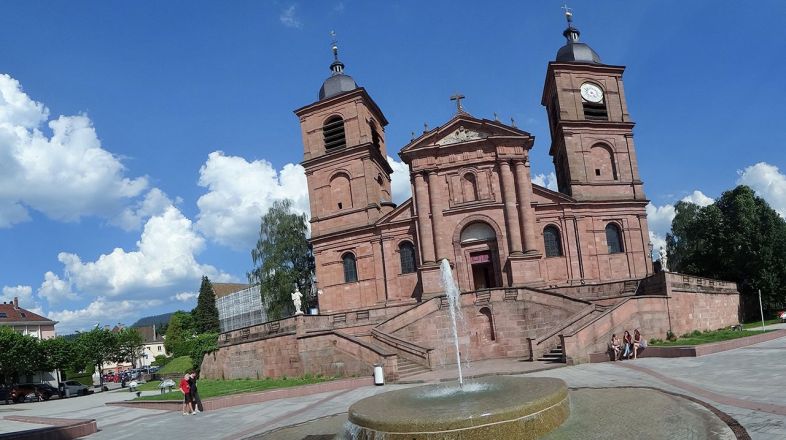 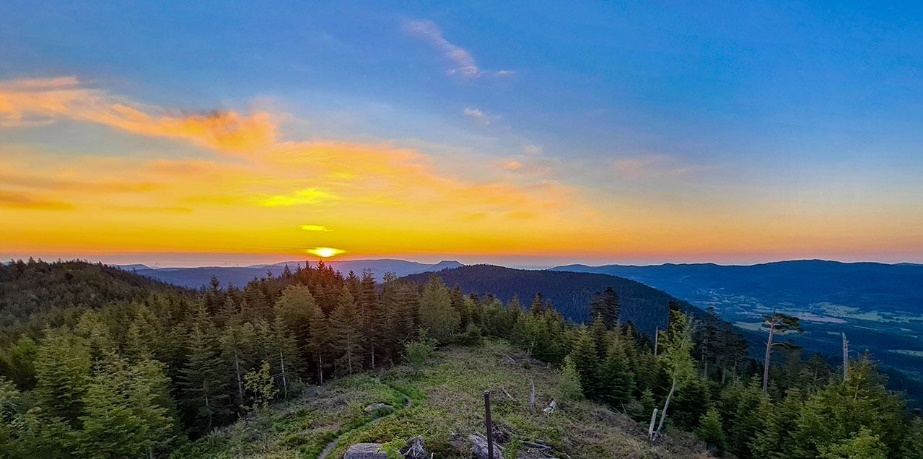 